BIMA: Journal of Business and Innovation ManagementJudul artikel harus jelas (tidak ambigu) dan mencantumkan isi. Format judul menggunakan Times New Roman 14 Bold, Centered Alignment, dan harus menggunakan huruf kapital Setiap Kata. Satu spasi dengan spasi 0pt (sebelum) dan 12pt spasi (setelah).Penulis 1*, Penulis 2(Tanpa nama atau gelar kehormatan dan harus ditulis dengan nama lengkap)Afiliasi ditulis dengan nama lengkap (bukan singkatan) dan alamat lengkap seperti contoh di bawah ini:1,2 Program Studi Ekonomi Islam Fakultas Ekonomi Universitas Hasyim Asy’ariPENDAHULUANPendahuluan berisi latar belakang penelitian, deskripsi singkat tinjauan pustaka dari penelitian sebelumnya (gab of the research) untuk menunjukkan keterbatasan penelitian sebelumnya, tujuan yang diharapkan, pembaruan penelitian. Huruf menggunakan Times New Roman 12. Sedangkan ayat Al-Qur’an atau Hadits dan sejenisnya menggunakan huruf Traditional Arabic 16. Ayat atau hadits sertakan penjelasan dari tafsir atau syarahnya.METODE PENELITIANIni berisi desain penelitian, (populasi dan sampel, jika kuantitatif), (sumber data/ informasi, jika kualitatif), teknik pengumpulan data dan uji keabsahan data serta analisis data, dalam Times New Roman 12. Tidak perlu menyajikan metode penelitian apa pun untuk artikel konseptual/ studi literatur, hanya hasil dan pembahasan setelah pendahuluan.HASIL DAN PEMBAHASANHasil artikel berisi analisis data yang ditulis secara deskriptif menggunakan Times New Roman 12. Tabel dan gambar pada setiap artikel paling banyak delapan (8) buah, tidak berwarna. Pembahasan menyajikan setiap temuan dibandingkan dengan teori yang relevan dan penelitian sebelumnya, fakta aktual, komentar, dan analisis yang masuk akal dari penulis.Pemanfaatan sub bab dalam pembahasan disesuaikan dengan kebutuhan pembahasan.Contohnya:Sub Bab 1 (Times New Roman 12, bold)Sub Sub Bab 1Sub Sub Bab 2Sub Bab 2 (Times New Roman 12, bold)Sub Sub Bab 1Sub Sub Bab 2Sub Bab 3 (Times New Roman 12, bold)Sub Sub Bab 1Sub Sub Bab 2Tabel dan gambar harus dimasukkan dalam teks sedekat mungkin dengan referensi dan harus dalam bentuk yang sesuai untuk publikasi bila dicetak dengan printer laser berkualitas baik. Gambar akan dicetak hitam putih dan harus mudah ditafsirkan tanpa menggunakan warna. Tabel dan gambar dapat diperpanjang di kedua kolom. Keterangan harus Times New Roman 11 -poin, di tengah. Tabel dan gambar harus diberi nomor urut secara berurutan. Keterangan untuk tabel harus di atas tabel. Keterangan untuk gambar harus di bawah gambar. Tabel yang berisi sumber utama tidak boleh diberi judul.Angka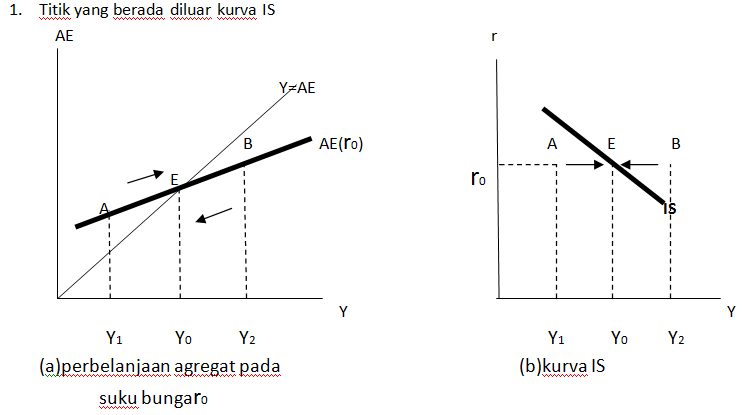 Gambar 1. Kurva IS TabelTabel 1. Pertumbuhan Bank Umum Syariah dan Bank Konvensional Tahun 2013 – 2017Sumber: Statistik Perbankan Indonesia (2013-2017)Rumus MatematikaRumus matematika harus diberi nomor dan disajikan dengan jelas menggunakan Microsoft Persamaan:		(1)KESIMPULANBerisi simpulan dan saran. Simpulan secara singkat menggambarkan hasil yang membahas hipotesis dan tujuan penelitian atau temuan. Rangkuman penelitian dan pembahasan yang relevan dengan temuan, disajikan secara deskriptif, bukan numerik. Saran memberikan hal-hal yang diharapkan untuk dilakukan terkait dengan ide-ide lebih lanjut yang telah diajukan penelitian.DAFTAR PUSTAKASetiap sumber teks harus dicantumkan dalam daftar pustaka. Semua sumber yang muncul dalam daftar pustaka harus diurutkan menurut abjad yang telah dibalik nama penulisnya. Harus memuat literatur pustaka dari sumber primer (misalnya jurnal ilmiah dengan menyertakan DOI), dan paling sedikit 80% diterbitkan dalam 10 (sepuluh) tahun terakhir. Setiap artikel harus memiliki setidaknya 20 daftar pustaka. Disarankan untuk menggunakan manajer referensi (misalnya Mendeley, Zotero, RefWorks, Endnote, dll.) untuk menulis teks dan kutipan. Format penulisan referensi menggunakan APA 11th edition (American Psychological Association). Semua kutipan harus di-hyperlink dengan daftar pustaka.Buku dan Bab BukuPenulis tunggal:Andreasen, NC (2001). Otak baru yang berani: Menaklukkan penyakit mental di era genom. Pers Universitas Oxford.Dua penulis:Copstead , L., & Banasik, J. (2005). Patofisiologi (edisi ke-3). Saunders.Tiga hingga dua puluh penulis:Schneider, Z., Whitehead, D., & Elliott, D. (2007). Penelitian keperawatan dan kebidanan: Metode dan penilaian untuk praktik berbasis bukti (edisi ke-3). Lain Australia.Buku yang DieditCraven, I. (Ed.). (2001). Sinema Australia pada 1990-an. Frank Cass.Bab dalam Buku yang Diedit:Ferres , K. (2001). Kotak idiot: Televisi, mitos perkotaan, dan skenario etis. Dalam I. Craven (Ed.), sinema Australia pada 1990-an (hlm. 175-188). Frank Cass.Buku ElektronikHirotsu, H. (2017). Analisis varians tingkat lanjut. John Wiley & Sons. https://doi.org/10.1002/9781119303374Artikel Jurnal (Versi Cetak)Woolley, T., & Raasch , B. (2005). Prediktor sengatan matahari di utara Queensland pengguna perahu rekreasi. Jurnal Promosi Kesehatan Australia, 16(1), 26- 31Catatan: Jika DOI tersedia untuk artikel cetak, sertakan di akhir referensi sebagai URL, misalnya https://doi.org/10.1177/1049732312468251Artikel Jurnal (dari Internet)van Heugten , K. (2013). Ketahanan sebagai hasil yang kurang dieksplorasi dari intimidasi di tempat kerja. Penelitian Kesehatan Kualitatif, 23(3), 291-301. https://doi.org/10.1177/1049732312468251Majalah OnlineMehta, A. (2019, Mei). Melampaui daur ulang: Mengerem dengan mode cepat. Perusahaan Etis. https://events.ethicalcorp.com/reports/docs/548965/EC-MagazineMay-2019.pdfCatatan: Ketika majalah atau jurnal tidak memiliki volume atau nomor terbitan, tanggal publikasi misalnya (2019, Mei) menjadi informasi terbitan yang digunakan untuk mencari artikel.Surat Kabar (Cetak & Daring)Berkovic , N. (2009, 31 Maret). Handout tidak boleh dikirim: Kantor pajak mencari penyelesaian cepat dari tantangan Pengadilan Tinggi. Orang Australia, hal. 5.Koran (dari Internet)Griffis , D. (2019, 21 November). Dalam bahasa tradisional, tidak ada kata untuk disabilitas. https://www.theguardian.com/commentisfree/2019/nov/21/intraditional-language-there-is-no-word-for-disabilityKontribusi simposium:Muelbauer , J. (2007, 30 Agustus – 1 September). Perumahan, kredit, dan pengeluaran konsumen. Dalam SC Ludvigson (Ketua), Perumahan, Pembiayaan Perumahan, dan Kebijakan Moneter [Simposium]. Konferensi Simposium Ekonomi, Jackson Hole, WY, Amerika Serikat. https://bit.ly/2O4i6AY Sesi konferensi:Fulljames , T. (2009, 9-10 Juli). Karir di manajemen tersier – pengalaman transformatif! [Presentasi makalah]. Konferensi ATEM Aotearoa, Christchurch, Selandia Baru. https://bit.ly/2Gbd0hGRekaman Audio:Beethoven, L.van. (2020) Fuge kotor di B-flat mayor, op. 133. [Lagu direkam oleh Fine Arts Quartet]. Di Beethoven: Fuges dan kelangkaan untuk kuartet gesek. Naxos. (Karya asli diterbitkan 1827)Situs webScherer, J., & Lal, S. (2020, 10 Januari). Industri pariwisata menderita karena gambar kebakaran hutan menakuti para pelancong internasional. Berita SBS. https://www.sbs.com.au/news/tourism-industry-suffers-as-bushfireimages-scare-off-international-travellerInformasi ArtikelAbstrakDiterima: xx xxxx 202xRevisi: xx xxxx 202xDiterima: xx xxxx 202xAbstrak ditulis dalam bahasa Indonesia. Ini harus berisi isu-isu utama studi, tujuan studi, metode atau pendekatan, dan hasil studi. Abstrak harus dalam satu paragraf dengan tidak lebih dari 200 kata yang memuat: latar belakang, tujuan, metode, hasil, dan simpulan. Ini menggunakan Times New Roman 11, spasi tunggal, dan miring.Kata kunci:Abstrak ditulis dalam bahasa Indonesia. Ini harus berisi isu-isu utama studi, tujuan studi, metode atau pendekatan, dan hasil studi. Abstrak harus dalam satu paragraf dengan tidak lebih dari 200 kata yang memuat: latar belakang, tujuan, metode, hasil, dan simpulan. Ini menggunakan Times New Roman 11, spasi tunggal, dan miring.Maksimal 5 kata kunci dalam bahasa Indonesia dengan arti yang jelas. Kata kunci dipisahkan dengan titik koma (;).Abstrak ditulis dalam bahasa Indonesia. Ini harus berisi isu-isu utama studi, tujuan studi, metode atau pendekatan, dan hasil studi. Abstrak harus dalam satu paragraf dengan tidak lebih dari 200 kata yang memuat: latar belakang, tujuan, metode, hasil, dan simpulan. Ini menggunakan Times New Roman 11, spasi tunggal, dan miring.KorespondensiAbstrak ditulis dalam bahasa Indonesia. Ini harus berisi isu-isu utama studi, tujuan studi, metode atau pendekatan, dan hasil studi. Abstrak harus dalam satu paragraf dengan tidak lebih dari 200 kata yang memuat: latar belakang, tujuan, metode, hasil, dan simpulan. Ini menggunakan Times New Roman 11, spasi tunggal, dan miring.*Penulis korespondensi : email penulis1, email penulis2, email penulis3Abstrak ditulis dalam bahasa Indonesia. Ini harus berisi isu-isu utama studi, tujuan studi, metode atau pendekatan, dan hasil studi. Abstrak harus dalam satu paragraf dengan tidak lebih dari 200 kata yang memuat: latar belakang, tujuan, metode, hasil, dan simpulan. Ini menggunakan Times New Roman 11, spasi tunggal, dan miring.How to CiteKutip dokumen ini: APA edisi ke-11Kutip dokumen ini: APA edisi ke-11Kutip dokumen ini: APA edisi ke-11Jenis Bank20132014201520162017Bank Umum Syariah1112121313Bank Konvensional120119118116115Unit Usaha Syariah2322222121Bank Pembiayaan Rakyat Syariah163163163166167